VERBALE N.   15/2021L'anno duemilaventuno, il giorno ventuno del mese di dicembre, collegati in videoconferenza tramite la piattaforma zoom.us, si sono riuniti su convocazione, i componenti della III Commissione Consiliare Urbanistica per discutere sul seguenteORDINE DEL GIORNOAssume la funzione di Segretario la Sig.ra Francesca Cangemi e alle ore 12,10 sono presenti: : Sono collegati, anche, il geom. Atria, L’Arc. Calderone e l’Avv. Vasile; a causa di problemi di connessione, alle 12,17 si collega il presidente della commissione e il consigliere Campisi.  Alle 12,25 si collega il consigliere Drago.  Il presidente, alle ore 12,26 constata la regolarità del numero legale, dichiara aperta la seduta e dà la parola all’Avv. Vasile sul punto 3 dell’ordine del giorno: si tratta di un debito fuori bilancio a favore della ditta Improjet che avendo lavorato per il comune, ha fatto richiesta della somma spettante. Intanto è stata dichiarata fallita, quindi, i soldi che doveva il comune, non dovevano essere dati alla ditta ma alla curatela del fallimento. Intanto però, la tesoreria, erroneamente, ha emesso il pagamento anche se l’assegno non è mai stato incassato. Quindi le somme dovranno rientrare in tesoreria e il debito annullato; è un atto dovuto, che va fatto, anche se le somme ritorneranno nelle casse del comune. Alle 12,36 si collega il consigliere Crinelli. Dopo ampia discussione, il presidente mette a votazione: Crinelli si astiene,  gli altri votano Favorevolmente. Si passa al punto 1: prende la parola nuovamente l’Avv. Vasile e spiega che la vicenda è molto complessa. C’è un contenzioso in corso con trattativa, anche, per altre sentenze riguardanti, sempre, l’Avv. Nastasi e quindi una parte dei soldi dovrebbe ritornare al comune come compensazione. Dopo ampia discussione si mette a votazione: Crinelli si astiene, gli altri votano Favorevolmente. Punto 2: l’ Avv. Vasile spiega che ha esaminato la sentenza, trattata in passato dall’Avv. Pamela Nastasi e sostiene che non è opportuno un appello, in quanto si tratta di un  incidente grave (un minore con il motore è finito in un tombino riportando gravi ferite), riguarda la manutenzione delle strade. Si mette a votazione: Crinelli si astiene e gli altri votano Favorevolmente. Si passa all’ultimo Punto dell’ordine del giorno: intervengono  l’Arc. Calderone e il geom. Atria i quali spiegano che anche questo è un atto dovuto per evitare delle multe. Si mette a votazione: tutti si esprimono favorevolmente.  Alle 13,10 la commissione conclude i lavori. Letto, confermato e approvato.F.to  Giannone Maria Luisa (Presidente) F.to Crinelli Francesco(Vice Presidente)F.to  Campisi Marianna (Componente)F.to  Drago Ignacio (Componente) F.to Catania Patrizia (Componente)         Lo Piano Rametta Giovanni (Componente)         Traina Davide (Componente)Partanna,   21/12/2021                Il Segretario della III Commissione                        F.to Francesca Cangemi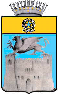 COMUNE DI PARTANNALIBERO CONSORZIO COMUNALE DI TRAPANICOMUNE DI PARTANNALIBERO CONSORZIO COMUNALE DI TRAPANIPartita I.V.A. n. 00239820814Telefono n. 0924-923300Fax n. 0924-923399Partita I.V.A. n. 00239820814Telefono n. 0924-923300Fax n. 0924-923399AREA 3^URBANISTICA – LL.PP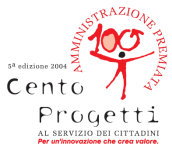 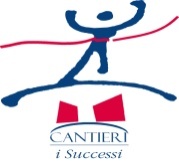 Riconoscimento debito fuori bilancio a favore dell’Avv. Giuseppe Nastasi in forza della Sentenza n. 604/2019 emessa dal Tribunale Regionale delle Acque Pubbliche per la Sicilia; Riconoscimento debito fuori bilancio a favore dei  Sig.ri Cangemi Giuseppe e Cangemi Antonino in forza della Sentenza n. 355/2021 emessa dal Tribunale di Sciacca; Riconoscimento debito fuori bilancio a favore di xxxxxxxxxxxxx in virtù dell’Ordinanza di assegnazione somme del 04/06/2020.REVISIONE PERIODICA DELLE PARTECIPAZIONI EX ART. 20, D.LGS. 19AGOSTO 2016 N. 175 RICOGNIZIONE PARTECIPAZIONE POSSEDUTE1 Giannone Maria Luisa Giannone Maria LuisaPRESIDENTEPRESIDENTE2 Crinelli FrancescoVICEPRESIDENTEVICEPRESIDENTE3 Campisi MariannaCONSIGLIERECONSIGLIERE4 Catania PatriziaCONSIGLIERECONSIGLIEREPRESENTEPRESENTE5 Lo Piano Rametta GiovanniCONSIGLIERECONSIGLIERE6Traina DavideCONSIGLIERECONSIGLIERE7 Drago IgnacioCONSIGLIERECONSIGLIERE